Trases shēma Nr.1Sākumskola - 1.klase, 2.-3., 4.-5., 6.-7.klašu grupām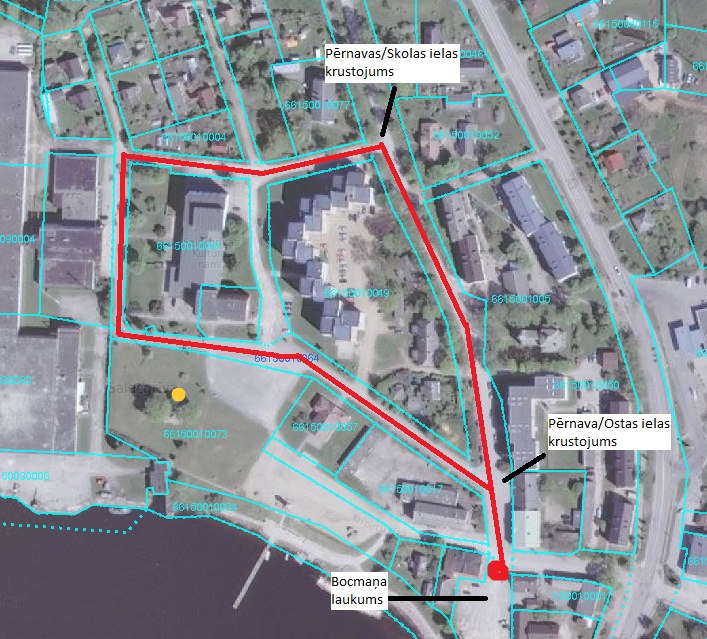 starts, finišs                                                                                Stafešu skrējiena virziens                                    - Vertikālais apzīmējums- Policija                                                                                      Nr.912                                                             